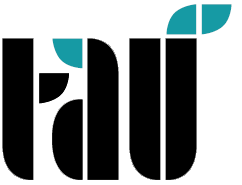 TÜRK-ALMAN ÜNİVERSİTESİ - HUKUK FAKÜLTESİSINAV KÂĞIDI İNCELEME-DEĞERLENDİRME FORMUHUKUK FAKÜLTESİ DEKANLIĞINA 202.…. – 202…..  Öğretim Yılı Güz/Bahar Döneminde sınavına girmiş olduğum aşağıda yazılı dersin sınav kâğıdının yeniden incelenip değerlendirilmesini ve sonucunun tarafıma bildirilmesini müsaadelerinize arz ederim. HUKUK FAKÜLTESİ DEKANLIĞINA 202.…. – 202…..  Öğretim Yılı Güz/Bahar Döneminde sınavına girmiş olduğum aşağıda yazılı dersin sınav kâğıdının yeniden incelenip değerlendirilmesini ve sonucunun tarafıma bildirilmesini müsaadelerinize arz ederim. HUKUK FAKÜLTESİ DEKANLIĞINA 202.…. – 202…..  Öğretim Yılı Güz/Bahar Döneminde sınavına girmiş olduğum aşağıda yazılı dersin sınav kâğıdının yeniden incelenip değerlendirilmesini ve sonucunun tarafıma bildirilmesini müsaadelerinize arz ederim. ÖĞRENCİNİN ADI / NUMARASIsınav türü Vize	         Mazeret	            Final	         Bütünleme	Vize	         Mazeret	            Final	         Bütünleme	DERSİN KODU-ADIDERSİN SORUMLU ÖĞR. ÜYESİSINAV NOTU / SONUÇ İLAN TAR.				Dilekçe Tarihi :                                      Öğrenci (İmza)				Dilekçe Tarihi :                                      Öğrenci (İmza)				Dilekçe Tarihi :                                      Öğrenci (İmza)ASaygıdeğer Öğretim Üyesi, Yukarıda açık kimliği yazılı öğrencinin talebine istinaden, sınav kâğıdının içerik ve maddî hata yönlerinden incelenerek yeniden değerlendirilmesini ve sonucun 3 (üç) iş günü içinde Dekanlığımıza bildirilmesini rica ederim.  Tarih :                                          A								Dr. Öğr. Üyesi Esra YİĞİT								Dekan Yardımcısı BHUKUK FAKÜLTESİ DEKANLIĞINAYukarıda adı soyadı yazılı öğrencinin sınav kâğıdı içerik ve maddî hata yönlerinden incelenip yeniden değerlendirilmiş, yapılan inceleme aşağıda belirtilmiştir. B  Sınav puanında değişiklik yapılmadı.   Sınav puanında değişiklik yapıldı. Yeni Not : _____________ (                           )				 İmza								Sorumlu Öğretim Üyesi CDeğerli Öğrenci, Başvurunuza istinaden, yukarıda kodu ve dönemi yazılı dersin sınav kâğıtları içerik ve maddî hata yönlerinden incelenmiş, yapılan inceleme sonucunda sınav puanında değişiklik olup olmadığı yukarıda, (B) bölümünde belirtilmiştir. Bilgilerinize rica ederim. C								Mehmet Ali AKÇAY								Fakülte Sekreteri DYukarıda kodu ve dönemi yazılı dersin sınav kâğıtlarının incelenmesine ilişkin yapmış olduğum başvurumun sonucu öğrendim.  Tarih :                                                 D								Öğrenci İmza